Colegio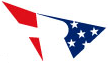 FRANKLIN DELANO ROOSEVELT    		     The American School of LimaCHECKLIST FOR EC3, EC4 & KINDERGARTEN PROGRAMS APPLICATION PROCESS AUGUST 2018Application for enrollment is NOT OFFICIAL until all items requested have been submitted.
HOW TO SUBMIT AN APPLICATION ONLINE?1. Visit the school’s web page: www.amersol.edu.pe2. Open the link: Admissions  3. Select the language (upper right-hand side of the screen)4. Click on: Admissions Process (left-hand side of the navigation menu)5. Click on: Online Application (#1)6. Please read and follow the instructions listed on the screen
REQUIRED DOCUMENTS:_____ International candidates: Copy of current passport or Residence Card and Birth Certificate _____ Peruvian candidates: Copy of current “Documento Nacional de Identidad” (DNI) and Birth           Certificate _____ Vaccination record (including hepatitis B) _____ If the child attends a nursery school or school, please submit copies of the report cards.           It is not necessary that the report cards be translated into English _____ Parent(s) employment presentation letter _____ Copy of the entrance fee advance and admissions fee vouchers The following documents need to be downloaded from the school’s web page
      (www.amersol.edu.pe – Admissions – Admissions Process)_____ Parent Questionnaire _____ Parents’ Agreement to Participate _____ Enrollment Contract _____ Official Peruvian Program Registration Form March 2017